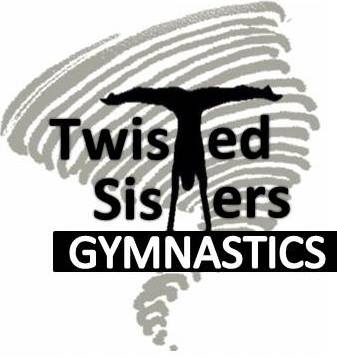 Twisted Sisters GymnasticsClass signup sheet					    (one per student)I (Student Name) ______________________________ would like to be enrolled in the following class/classes. (Please check one)  1st child 		2nd child 		3rd child 		4th child							Class Time		          Age Group		Check the box for the class you wantTuesday Classes:5:00pm CT- 6:00pm CT 	5 years and below			6:00pm CT- 7:00pm CT	10 to 15 years oldThursday Classes: 5:00pm CT- 6:00pm CT 	6 to 9 years old			6:00pm CT- 7:00pm CT	15 years old and abovePrivate Lessons: Please list available days and times that are best for you: (list multiple options)____________________________________________________________________________________________________________________________________________________________We will then decide which option is also best for us and set a final date that works for both parties.*** Turn in payment with registration papers or on first day of class. Payment due no later than the first day of class. Payment is good for one month. ** Make checks payable to Haven Williams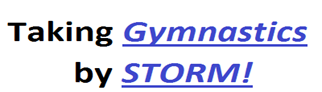 (Please return this sheet completed with payment)